ПОСТАНОВЛЕНИЕ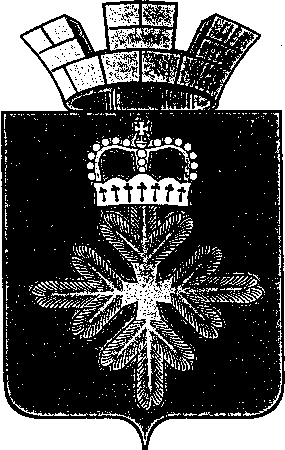 АДМИНИСТРАЦИИ ГОРОДСКОГО ОКРУГА ПЕЛЫМВ соответствии с Бюджетным кодексом Российской Федерации, решением Думы городского округа Пелым от 15.12.2016 года № 30/3 «Об утверждении бюджета городского округа Пелым на 2017 год»,  постановлением администрации городского округа Пелым от 04.10.2016 № 370 «Об утверждении порядка формирования и реализации муниципальных программ в городском округе Пелым, администрация городского округа Пелым ПОСТАНОВЛЯЕТ:1. Внести в муниципальную программу «Развитие жилищно-коммунального хозяйства, обеспечение сохранности автомобильных дорог, повышение энергетической эффективности и охрана окружающей среды в городском округе Пелым на 2015-2021 годы», утвержденную постановлением администрации городского округа Пелым от 09.12.2014 г. № 435 следующие изменения:1) в паспорте строку «Цели и задачи муниципальной программы» дополнить Задачей 1.4. следующего содержания: «Задача 1.4.Ликвидация ветхих и аварийных объектов недвижимости»2) в паспорте строку «Объёмы реализации муниципальной программы по годам реализации, в рублях» изложить в следующей редакции:2. В абзаце 6 Раздела 1 муниципальной программы слова «2 дворовые территории» заменить словами «1 дворовая территория».3. Приложение № 1 дополнить строкой  9.1. следующего содержания4. Приложение № 2 изложить в новой редакции (прилагается).5. Опубликовать настоящее постановление в информационной газете «Пелымский Вестник» и разместить на официальном сайте городского округа Пелым в информационно-телекоммуникационной сети «Интернет».6. Специалисту I категории администрации городского округа Пелым Т.Н. Шрамковой разместить муниципальную программу «Развитие жилищно-коммунального хозяйства, обеспечение сохранности автомобильных дорог, повышение энергетической эффективности и охрана окружающей среды в городском округе Пелым на 2015-2021 годы» с изменениями, утвержденными настоящим постановлением, на официальном сайте городского округа Пелым в информационно-телекоммуникационной сети «Интернет».7. Контроль за исполнением настоящего постановления возложить на заместителя главы администрации городского округа Пелым Т.Н. Баландину.Глава городского округа Пелым                                                               Ш.Т.Алиевот 14.03.2017 № 73п. Пелым   О внесении изменений в муниципальную программу «Развитие жилищно-коммунального хозяйства, обеспечение сохранности автомобильных дорог, повышение энергетической эффективности и охрана окружающей среды в городском округе Пелым на 2015-2021 годы», утвержденную постановлением администрации городского округа Пелым от 09.12.2014 №435Объем финансирования муниципальной программы по годам реализации, в рубляхВсего: 132624,246 рублей, в том числе:2015 год-37325,500 рублей;2016 год-32848,750 рублей;2017 год-19071,000 рублей;2018 год-10844,749 рублей;2019 год-10844,749 рублей;2020 год-10844,749 рублей;2021 год-10844,749 рублей.9.1Целевой показатель 1.6.1Количество снесённых объектов недвижимости, признанных непригодными для дальнейшей эксплуатацииЕд.00300000